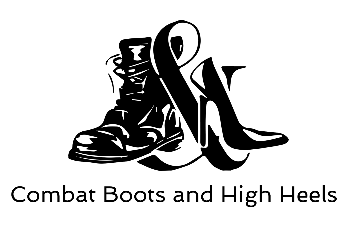 SERVICE MEMBER/VETERAN 3-MONTHS OF FREE YOGA CLASSESCombat Boots and High Heels (CBHH) would like to present the opportunity for a deserving Missouri Service Member or Veteran to receive Yoga classes at a nearby studio for 3 months!DETAILS!Following application submission on December 15th, 2019, one Service Member/Veteran will be chosen to receive 3 months of free Yoga classes at a studio that is located as near as possible to a location of their choosing.The package includesUp to 3 months of Yoga Classes (not exceed $400.00 in total cost)Yoga classes will be located as near as possible to location of applicant’s choosingYoga studio will be chosen and paid for by CBHHCONDITIONS!Proof of military service will be required for all contest finalists. Input from awardee will be taken in to consideration regarding class schedule, location, and type of Yoga, but cannot be guaranteed. If unfamiliar with Yoga, it is recommended that the selected individual consult with a physician before starting a potentially strenuous exercise regiment.SERVICE MEMBER/VETERAN APPLICATION FORMPLEASE SUBMIT ALL FORMS TO combatboots.highheels3@gmail.com BY December 15th, 2019 to be considered!Proof of military service required for all contest finalistsSignificant Military Accomplishments:  Significant Military Accomplishments:  Significant Military Accomplishments:  Why do you want to receive Yoga classes? Why do you want to receive Yoga classes? Why do you want to receive Yoga classes? 